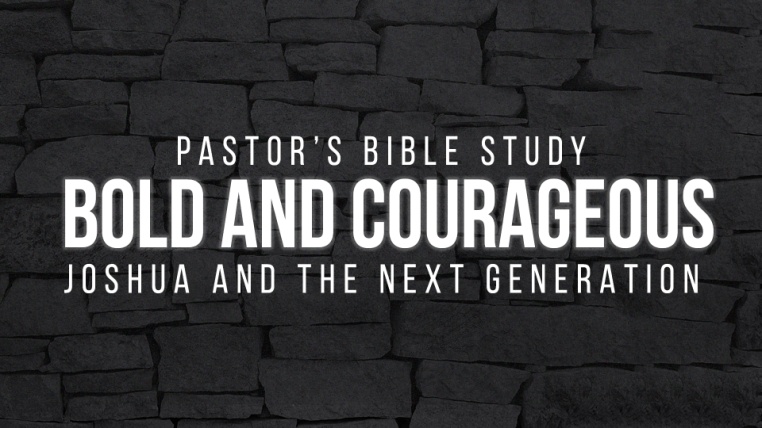 Episode 3: Bold and Courageous, Joshua Ch. 1The Lord’s word to Joshua (1:1–18)The Confirmation of Joshua: "Josh. 1:1 After the death of Moses the servant of the LORD, the LORD spoke to Joshua son of Nun, Moses' assistant, saying, 2 "My servant Moses is dead. Now proceed to cross the Jordan, you and all this people, into the land that I am giving to them, to the Israelites. 3 Every place that the sole of your foot will tread upon I have given to you, as I promised to Moses. The Lord establishes the boundaries of the Promised Land. (1:4–6): 4 From the wilderness and the Lebanon as far as the great river, the river Euphrates, all the land of the Hittites, to the Great Sea in the west shall be your territory. 5 No one shall be able to stand against you all the days of your life. As I was with Moses, so I will be with you; I will not fail you or forsake you. "The Lord encourages Joshua in his new role. (1:5-7).Be Strong and Courageous—PHYSICALLY 5 No man shall be able to stand before you all the days of your life. Just as I was with Moses, so I will be with you. I will not leave you or forsake you. 6 Be strong and courageous, for you shall cause this people to inherit the land that I swore to their fathers to give them. He was to be strong and courageous. Courage is an attitude. Strong and Courageous --- MORALLY 7 Only be strong and very courageous, being careful to do according to all the law that Moses my servant commanded you. Do not turn from it to the right hand or to the left, that you may have good success wherever you go.Israel must read and heed the Book of the Law (1:7–9)Verse 7 – Courage is also closely connected with obedience. Courage would allow Joshua to obey even when he might be afraid to (See Proverbs 28:1).The People’s Words to Joshua (1:16-18) 16 And they answered Joshua, “All that you have commanded us we will do, and wherever you send us we will go. 17 Just as we obeyed Moses in all things, so we will obey you. Only may the Lord your God be with you, as he was with Moses! 18 Whoever rebels against your commandment and disobeys your words, whatever you command him, shall be put to death. Only be strong and courageous.”Joshua’s message to the people (1:10–18)Joshua’s message to the leaders (1:10–11): Joshua tells the leaders to get ready, because they are going to move out in three days.Joshua’s message to the 2 1/2 tribes (1:12–18): These tribes were Reuben, Gad, and the half-tribe of Manasseh. Keep Your Promise!The tribes’ reassurance (1:16–18): They reaffirm their promise to assist the other tribes.Be Strong and CourageousIn the Face of the EnemyIn the Face of Your Friends